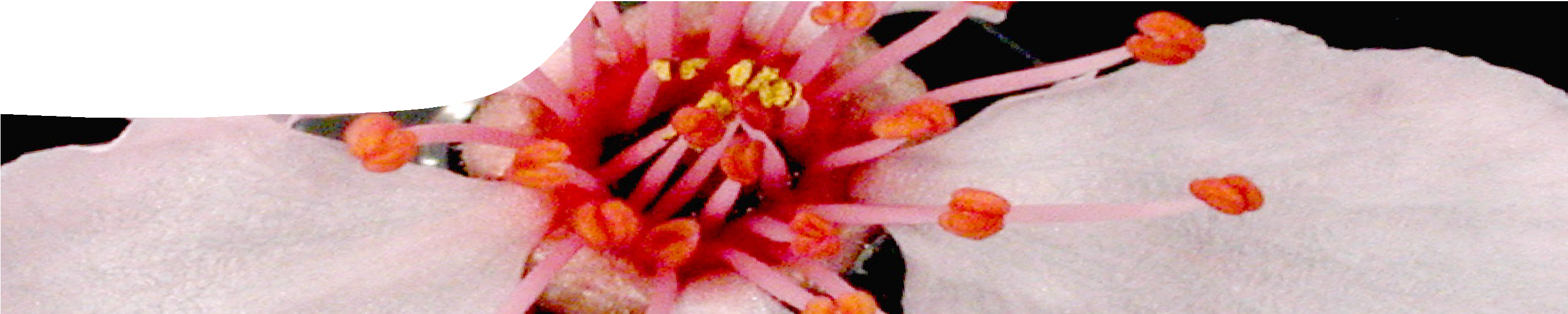 ComponentsPurposeTo Explore the nature of pollen including its collection, observation and classification.OutcomesStudents:use microscopy skills for collection and identification, and development of a summary table of pollen features;collect pollen from a sample;prepare a wet mount slide for viewing under a microscope;observe pollen under a microscope;recognise unique characteristics of pollen types;use a classification key for pollen, based on observable features; andselect appropriate discriminators for use in a dichotomous key.Activity summaryTechnical requirementsThe guide, background sheet, procedure sheet and worksheet require Adobe Reader (version five or later), which is a free download from adobe.com. The procedure sheet and worksheet are also available in Microsoft Word format.The presentation is provided in Microsoft PowerPoint and Adobe PDF format.The learning object requires Adobe Flash Player version 8 or later (this is a free download from adobe. com).Focus questionsThe procedure sheet, Looking at pollen, guides teacher and class through processes of pollen collection and preparation of pollen for microscopy. The activity is designed for a single laboratory session.Collection of flowers from the school grounds, or in the field, might be incorporated into the activity.Different flowers need to be kept separate after collection. Any plants with large flowers are practical for pollen collection and identification. Particularly useful plants include: hibiscus, jasmine, sunflowers, daisies, grevillea, and most banksias and acacias.The purpose of this activity is to observe and record shape, size and surface texture of pollen grains to show variations between plant species.The following questions may assist in generating class discussion:Who in the class saw pollen? (answers will vary)Who in the class had problems with equipment or techniques? (answers will vary)What methods did groups use to overcome any problems? (answers will vary)What features of pollen were visible under the microscope? (Usually only shape and colour are seen under ordinary light microscopes, with thepossibility of some surface features. Better resolution through high quality light microscopes and electron microscopes leads to more definition and feature identification.)What were similarities and differences between the pollens you saw? (answers will vary)Explain how a forensic palynologist could use observations you have gathered (as part of a database for later use, if observations were from a crime scene).The fact sheet describes the need to ‘take care that crime scenes are not contaminated’. What did your observations show that might justify this statement? (Sometimes a sample is contaminated with pollen transferred from another source, because of its small, light nature. It is necessary to be precise and clean to maintain sample reliability.)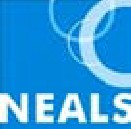 Using the learning object, Virtual microscope: Pollen in focusThe virtual microscope includes ten examples of native pollen types. Each example is presented on a single screen and includes a photograph and brief species description.Select a slide to view a particular pollen type under low, medium or high magnification.For each magnification a description of observable characteristics is provided.Select Grid to place a grid over the pollen. Structures on the slide may be measured, using a scale underneath the image.Select Labels to display detailed labels for the selected pollen.To move the image, drag it in the direction required.Use the Rotate control to rotate an image for better viewing or fit.Select Split screen to view two slides simultaneously, either to compare different pollen (eg Grevillea Robyn Gordon and Banksia littoralis), or to view the same pollen side by side.Select the Padlock between two slides to move both images together. This can be used to compare labelled and unlabelled views of a slide.Worksheet activitiesThe student worksheet, Classifying pollen, contains a range of questions that relate to the virtual microscope. Some questions may require students to use resources, other than those provided in the learning object, such as relevant textbooks and the Internet.The worksheet assists students to identify eight observable features of pollen. Note: students may have already completed this part of the worksheet in the SPICE resource, Food and energy 2: Pollen.Students use this information to complete a dichotomous key. By choosing a series of discriminators from the table provided, students classify pollen into different groups, and sort these into a classification system. Students enter this information into a dichotomous key.AcknowledgementsThanks to Dr Lynne Milne (School of Earth and Environment, The University of Western Australia).Photography: Dr Lynne Milne (School of Earth and Environment, The University of Western Australia), Mr Tom Alford (Friends of Kings Park); photograph of Adenanthos meisneri by J Scott, S D Hooper andM Hislop. Image used with permission of the Western Australian Herbarium, Department of Environment and Conservation.Designed and developed by the Centre for Learning Technology, The University of Western Australia.Production team: Kim Braimbridge, Roger Dickinson, Jan Dook, Alwyn Evans, Bob Fitzpatrick, Jenny Gull, Trevor Hutchison, Mark Lehmann, Paul Ricketts, Jodie Ween and Michael Wheatley, with thanks to Fred Deshon and Wendy Sanderson.SPICE resources and copyrightAll SPICE resources are available from the Centre for Learning Technology at The University of Western Australia (“UWA”). Selected SPICE resources are available through the websites of Australian State and Territory Education Authorities.Copyright of SPICE Resources belongs to The University of Western Australia unless otherwise indicated.Teachers and students at Australian schools are granted permission to reproduce, edit, recompile and include in derivative works the resources subject to conditions detailed at spice.wa.edu.au/usage.All questions involving copyright and use should be directed to SPICE at UWA.Web: spice.wa.edu.au Email: spice@uwa.edu.au Phone: (08) 6488 3917Centre for Learning Technology (M016) The University of Western Australia35 Stirling HighwayCrawley WA 6009NAMEDESCRIPTIONAUDIENCE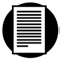 Classifying pollenteachers guideThis guide suggests how students can explore characteristics of pollen, classify pollen and produce a dichotomous key.teachers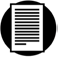 What is pollen?background sheetThis sheet contains information about pollen and its features.teachers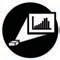 Exploring pollenpresentationThis presentation contains information about pollen and its features.teachersstudentsForensic palynologyfact sheetThis fact sheet explains how properties of pollen are used in investigative science. It includes a profile of forensic palynologist, Dr Lynne Milne.studentsLooking at pollenprocedure sheetThis instructional guide provides a reliable method of collecting, preparing and observing pollen under a microscope.students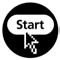 Virtual microscope: Pollen in focuslearning objectStudents use a virtual microscope to examine characteristics of pollen, through measurement and observation.students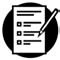 Classifying pollenworksheetThis worksheet guides students through the classification of pollen. It directs students to produce a classification key based on their own observations from the virtual microscope.studentsACTIVITYPOSSIBLE STRATEGYDistribute the fact sheet, Forensic palynology, and allow students time for reading. Students are introduced to uses of pollen and the work of forensic palynologist, Dr Lynne Milne.Generate class discussion about other possible uses.Students are introduced to terms and information used in palynology either through viewing the presentation, Exploring pollen, or through information provided in the background sheet, What is pollen? Discuss concepts involved.Allow students to view presentation as a class and encourage note-taking.Students explore the learning object, Virtual microscope: Pollen in focus.individually or pairsStudents use the worksheet, Classifying pollen, to guide them through use of the virtual microscope and development of a classification key.individual students on computers or teacher-led whole groupUse the fact sheet, Forensic palynology, with observations students have made, and the focus questions below, to develop a teacher-led class discussion.teacher-led class discussion on questions outlined below